TRX基礎及進階體驗班招生TRX懸吊訓練在紅什麼？康健雜誌204期2015.11.01 作者：呂嘉薰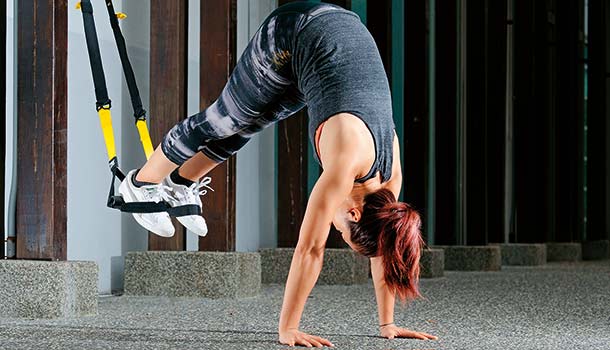 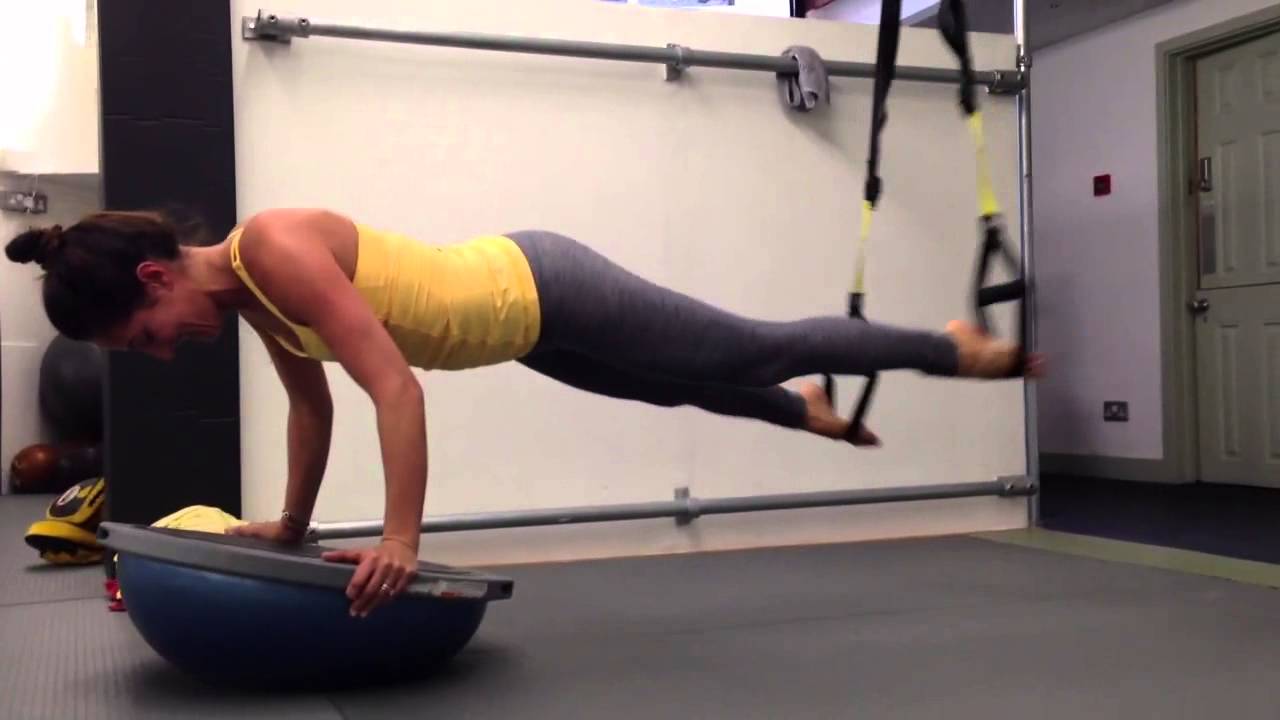 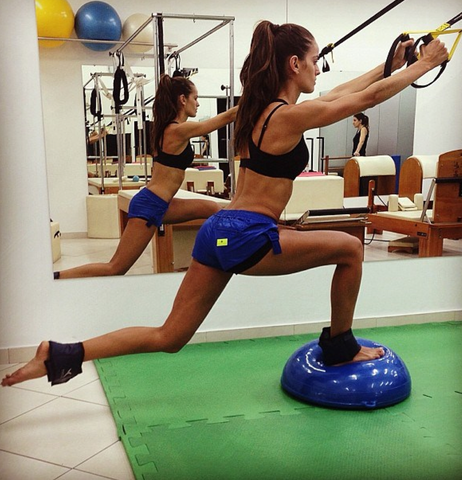 只要一條尼龍繩，把自己吊起來就能健身？聽起來不可思議，這可是歐美最流行的健身方式！  TRX懸吊式阻抗訓練（Total Body Resistance Exercise），是全身性的肌力訓練，利用自己的體重作為阻力，調整傾斜角度或姿勢來控制運動強度。研究指出，TRX能訓練到深層肌肉，對肌肉的激活效果比在平面上施行肌力訓練好。TRX最早為美國海豹突擊隊所用，希望軍人在受限的環境下仍能持續鍛鍊體能，讓身體更有力量、靈活、平衡，而且只需一條尼龍材質的繩子，固定在單個錨點上懸吊，在公園、家裡都能做。TRX特色正是「All core, all the time, all places, all level.」也就是可以給任何體能水準的人、在任何時間與場所訓練。用克服不穩定來穩定身軀  肌力訓練本就能幫助強化核心肌群，但TRX的懸吊原理對心肺能力、全身肌群的平衡和協調都有助益，而不只是單一肌群。林治逸解釋，慢跑、有氧舞蹈等能提升肺活量，但操作TRX需要全身肌肉一起參與，血液必須快速流到各處肌肉補充，會確實加強心肺能力，並達到功能性訓練的效果。
此外，多數人運動想達到的燃脂效果，從TRX也能獲得。「一般來說，有計劃地用TRX的動作訓練3～6個月就能有效控制體重、降低體脂，」林治逸說。
其實，TRX的訓練動作跟傳統肌力訓練一樣，即伏地挺身（push-up）、深蹲（squat）、撐體（plank）、弓箭步（lunge）等的「繩子版」。這樣聽起來，TRX好像只要拉拉繩子、拉拉筋就好？《肌力與體能研究期刊》一篇研究證實，同樣一個伏地挺身動作，藉由TRX來訓練，比起在穩定平面上進行，可能會獲得更好的肌肉激活效果。
中年人、五十肩也能做TRX  這些動作對中年或受傷的人來說不會太難嗎？學生多為中年人或高齡者的林治逸說，TRX的動作沒有標準程序和固定角度，端看每個人的運動強度、身體耐受度而定，隨著體能狀況、個人關節角度不同，一個動作就有多種蹲法。
而美軍設計這項運動的原意正是讓人能隨處練習，國外也常有人帶著繩子到公園做，Sommer則說，建議要有基本體能和對身體的認識，比較安全。初學者和特殊狀況者必須有教練在旁指導，否則在這種不穩定的表面上操作動作，可能會讓人習慣並強化錯誤姿勢，造成永久的運動傷害。利用這組方便的繩索，找到自己身體可以承受的範圍，TRX不但是時尚運動，還能成為讓你訓練肌力更舒服、健身更有效率的輔具。TRX基礎及進階體驗班招生時間及地點: 東華大學壽豐校區體育館跆拳道教室第一班: 每週一晚上6:00~7:00 (5/16、5/23、5/30、6/6)第二班: 每週一晚上7:00~8:00 (已額滿，5/16、5/23、5/30、6/6)第三班: 每週一晚上8:30~9:30 (5/16、5/23、5/30、6/6)第四班: 每週二晚上7:00~8:00 (5/17、5/24、5/31、6/7)第五班: 每週二晚上8:20~9:20 (5/17、5/24、5/31、6/7)第六班: 每週五晚上6:00~7:00 (5/20、5/27、6/3、6/17)第七班: 每週五晚上7:00~8:00 (已額滿，5/20、5/27、6/3、6/17) 其他時段:  歡迎來電詢問小班或個人訓練班及其他時段。費用團體班體驗價(10~14人): 每小時200元/每人，共4堂課(4小時)，總費用800元。小班制(4~8人)體驗價: 每小時400元/每人，共4堂課(4小時)，總費用1600元。迷你班(1~3人)體驗價: 每小時1200元/每人，共4堂課(4小時)，總費用4800元。舊生優惠方案: 團體班費用700元、小班制費用1400元!凡參加過本校TRX及完美身材雕塑班，皆符合舊生優惠方案!線上繳費系統 http://134.208.3.115/university/index.php/tw/k2-items-2-cols報名方式: *報名流程: 線上繳費→填報名表→以傳真(03-8632610)、E-MAI、郵寄或親自繳交至體育中心 →完成報名。聯絡電話：03-8632612余瑞坤 (juikun@mail.ndhu.edu.tw) 或 陳哲修03-8632625。報名表截止:請於前105年5月13日五點以前完成報名。 教練介紹:徐斌雁 先生 (腹愁者聯盟健身工作室負責人)資歷及證照: 現任腹愁者聯盟體能訓練中心總教練中華民國紅十字救身員(急救員) CPR plus、AED Training Course Licence SMRT-CORE (自我筋膜放鬆按摩訓練師)、MET 效能訓練師 中華民國丙(C)級游泳教練證、中華民國丙(C)級籃球裁判證 中華民國丙(C)級舉重教練證、中華民國適應體育游泳教練證中華民國丙(B)級肌力與體能教練證書、FMS 功能性檢測教練陳哲修 老師  體育中心(學歷: 台灣大學物理治療博士、台北市立大學競技運動訓練博士班)資歷與證照: 競技運動表現教練證 (美國舉重協會核發)、體適能指導員 (中華民國體育學會核發)運動保健員 (台北市衛生局核發)、美式運動按摩師 (中華民國軟組織鬆動協會核發)完成AFAA重量訓練研習課程 (48小時)、競技體能研習專班 (國立體育大學授課共32小時數)EMT-1緊急救護員證國立東華大學104-2推廣教育體育中心運動體育休閒類課程報名表報名課程報名課程                         (請註明時段及班級)   學員編號:              (由承辦人員填寫)                         (請註明時段及班級)   學員編號:              (由承辦人員填寫)                         (請註明時段及班級)   學員編號:              (由承辦人員填寫)                         (請註明時段及班級)   學員編號:              (由承辦人員填寫)                         (請註明時段及班級)   學員編號:              (由承辦人員填寫)姓名姓名性別□男  □女□男  □女本人已詳閱過簡章本人已詳閱過簡章本人已詳閱過簡章本人已詳閱過簡章□同意遵守簡章規定□不同意簡章規定□同意遵守簡章規定□不同意簡章規定□同意遵守簡章規定□不同意簡章規定身分證字號身分證字號出生日期行動電話行動電話連絡電話2電子信箱電子信箱郵遞區號/住址郵遞區號/住址□□□□□□□□□□□□□□□最高學歷學校/系所最高學歷學校/系所______________________學校______________________系/所______________________學校______________________系/所______________________學校______________________系/所______________________學校______________________系/所______________________學校______________________系/所是否為本校學生是 □否是 □否是否修過本校推廣教育課程是否修過本校推廣教育課程是否修過本校推廣教育課程是 □否銀行/分行/帳號(退費用，限本人帳戶)銀行/分行/帳號(退費用，限本人帳戶)銀行/分行/帳號(退費用，限本人帳戶)銀行/分行/帳號(退費用，限本人帳戶)__________銀行__________分行帳號__________________________________銀行__________分行帳號__________________________________銀行__________分行帳號________________________任職公司/職稱任職公司/職稱__________________公司______________職稱__________________公司______________職稱__________________公司______________職稱__________________公司______________職稱__________________公司______________職稱您修本課程的原因(可複選)您修本課程的原因(可複選)□目前工作需要        □未來工作可能需要□提升就業競爭力      □未來升學需要□純粹個人興趣        □其他□目前工作需要        □未來工作可能需要□提升就業競爭力      □未來升學需要□純粹個人興趣        □其他□目前工作需要        □未來工作可能需要□提升就業競爭力      □未來升學需要□純粹個人興趣        □其他□目前工作需要        □未來工作可能需要□提升就業競爭力      □未來升學需要□純粹個人興趣        □其他□目前工作需要        □未來工作可能需要□提升就業競爭力      □未來升學需要□純粹個人興趣        □其他您從何處得知本課程訊息(可複選)您從何處得知本課程訊息(可複選)□報紙廣告            □e-mail信箱 □東華大學網頁        □FB粉絲專頁         □親友介紹   □其他□報紙廣告            □e-mail信箱 □東華大學網頁        □FB粉絲專頁         □親友介紹   □其他□報紙廣告            □e-mail信箱 □東華大學網頁        □FB粉絲專頁         □親友介紹   □其他□報紙廣告            □e-mail信箱 □東華大學網頁        □FB粉絲專頁         □親友介紹   □其他□報紙廣告            □e-mail信箱 □東華大學網頁        □FB粉絲專頁         □親友介紹   □其他是否需要公務員終身學習時數是否需要公務員終身學習時數是否需要公務員終身學習時數是否需要公務員終身學習時數□無需申請(如學生身分等)□要申請(公務人員適用)□無需申請(如學生身分等)□要申請(公務人員適用)□無需申請(如學生身分等)□要申請(公務人員適用)*退費規則: (若已閱讀，請勾選ˇ) □1.開班上課日前申請退費者，退還已繳學費之九成。自開班上課之日起算未逾全期三分之一申請退費者，退還已繳學費之半數。開班上課時間已逾全期三分之一始申請退費者，不予退還。本校有權視實際需要調整課程，若遇颱風依人事行政局之標準停課，不再另行通知，並採補課方式進行。□2.因招生人數未達開課人數或其他因素導致無法開課時，將無息退還所繳交之報名費用。□3.學員請務必準時出席上課，遲到時間將列入已上課時數計算。若學員因個人因素致使無法前來上課時，恕無法辦理補課或任何退費補償要求。 □4.開課前如因重大事故，請持醫院診斷證明文件退還全部學費；開課後則扣除已上課時數依比例退還學費。※重大事故定義：因疾病或遭受意外事故受傷，造成身體行動不便者。□5.開課期間如遇不可抗力因素(天災、颱風等)，以人事行政局公佈之停班停課為主，並以順延一週方式辦理補課。 □6.退費申請需檢附繳費收據、郵局存摺影印本或醫院診斷證明書等相關證明文件。※以上課程退費規則本人________________(簽名)已詳細閱讀內容並同意遵守辦理原則。*退費規則: (若已閱讀，請勾選ˇ) □1.開班上課日前申請退費者，退還已繳學費之九成。自開班上課之日起算未逾全期三分之一申請退費者，退還已繳學費之半數。開班上課時間已逾全期三分之一始申請退費者，不予退還。本校有權視實際需要調整課程，若遇颱風依人事行政局之標準停課，不再另行通知，並採補課方式進行。□2.因招生人數未達開課人數或其他因素導致無法開課時，將無息退還所繳交之報名費用。□3.學員請務必準時出席上課，遲到時間將列入已上課時數計算。若學員因個人因素致使無法前來上課時，恕無法辦理補課或任何退費補償要求。 □4.開課前如因重大事故，請持醫院診斷證明文件退還全部學費；開課後則扣除已上課時數依比例退還學費。※重大事故定義：因疾病或遭受意外事故受傷，造成身體行動不便者。□5.開課期間如遇不可抗力因素(天災、颱風等)，以人事行政局公佈之停班停課為主，並以順延一週方式辦理補課。 □6.退費申請需檢附繳費收據、郵局存摺影印本或醫院診斷證明書等相關證明文件。※以上課程退費規則本人________________(簽名)已詳細閱讀內容並同意遵守辦理原則。*退費規則: (若已閱讀，請勾選ˇ) □1.開班上課日前申請退費者，退還已繳學費之九成。自開班上課之日起算未逾全期三分之一申請退費者，退還已繳學費之半數。開班上課時間已逾全期三分之一始申請退費者，不予退還。本校有權視實際需要調整課程，若遇颱風依人事行政局之標準停課，不再另行通知，並採補課方式進行。□2.因招生人數未達開課人數或其他因素導致無法開課時，將無息退還所繳交之報名費用。□3.學員請務必準時出席上課，遲到時間將列入已上課時數計算。若學員因個人因素致使無法前來上課時，恕無法辦理補課或任何退費補償要求。 □4.開課前如因重大事故，請持醫院診斷證明文件退還全部學費；開課後則扣除已上課時數依比例退還學費。※重大事故定義：因疾病或遭受意外事故受傷，造成身體行動不便者。□5.開課期間如遇不可抗力因素(天災、颱風等)，以人事行政局公佈之停班停課為主，並以順延一週方式辦理補課。 □6.退費申請需檢附繳費收據、郵局存摺影印本或醫院診斷證明書等相關證明文件。※以上課程退費規則本人________________(簽名)已詳細閱讀內容並同意遵守辦理原則。*退費規則: (若已閱讀，請勾選ˇ) □1.開班上課日前申請退費者，退還已繳學費之九成。自開班上課之日起算未逾全期三分之一申請退費者，退還已繳學費之半數。開班上課時間已逾全期三分之一始申請退費者，不予退還。本校有權視實際需要調整課程，若遇颱風依人事行政局之標準停課，不再另行通知，並採補課方式進行。□2.因招生人數未達開課人數或其他因素導致無法開課時，將無息退還所繳交之報名費用。□3.學員請務必準時出席上課，遲到時間將列入已上課時數計算。若學員因個人因素致使無法前來上課時，恕無法辦理補課或任何退費補償要求。 □4.開課前如因重大事故，請持醫院診斷證明文件退還全部學費；開課後則扣除已上課時數依比例退還學費。※重大事故定義：因疾病或遭受意外事故受傷，造成身體行動不便者。□5.開課期間如遇不可抗力因素(天災、颱風等)，以人事行政局公佈之停班停課為主，並以順延一週方式辦理補課。 □6.退費申請需檢附繳費收據、郵局存摺影印本或醫院診斷證明書等相關證明文件。※以上課程退費規則本人________________(簽名)已詳細閱讀內容並同意遵守辦理原則。*退費規則: (若已閱讀，請勾選ˇ) □1.開班上課日前申請退費者，退還已繳學費之九成。自開班上課之日起算未逾全期三分之一申請退費者，退還已繳學費之半數。開班上課時間已逾全期三分之一始申請退費者，不予退還。本校有權視實際需要調整課程，若遇颱風依人事行政局之標準停課，不再另行通知，並採補課方式進行。□2.因招生人數未達開課人數或其他因素導致無法開課時，將無息退還所繳交之報名費用。□3.學員請務必準時出席上課，遲到時間將列入已上課時數計算。若學員因個人因素致使無法前來上課時，恕無法辦理補課或任何退費補償要求。 □4.開課前如因重大事故，請持醫院診斷證明文件退還全部學費；開課後則扣除已上課時數依比例退還學費。※重大事故定義：因疾病或遭受意外事故受傷，造成身體行動不便者。□5.開課期間如遇不可抗力因素(天災、颱風等)，以人事行政局公佈之停班停課為主，並以順延一週方式辦理補課。 □6.退費申請需檢附繳費收據、郵局存摺影印本或醫院診斷證明書等相關證明文件。※以上課程退費規則本人________________(簽名)已詳細閱讀內容並同意遵守辦理原則。*退費規則: (若已閱讀，請勾選ˇ) □1.開班上課日前申請退費者，退還已繳學費之九成。自開班上課之日起算未逾全期三分之一申請退費者，退還已繳學費之半數。開班上課時間已逾全期三分之一始申請退費者，不予退還。本校有權視實際需要調整課程，若遇颱風依人事行政局之標準停課，不再另行通知，並採補課方式進行。□2.因招生人數未達開課人數或其他因素導致無法開課時，將無息退還所繳交之報名費用。□3.學員請務必準時出席上課，遲到時間將列入已上課時數計算。若學員因個人因素致使無法前來上課時，恕無法辦理補課或任何退費補償要求。 □4.開課前如因重大事故，請持醫院診斷證明文件退還全部學費；開課後則扣除已上課時數依比例退還學費。※重大事故定義：因疾病或遭受意外事故受傷，造成身體行動不便者。□5.開課期間如遇不可抗力因素(天災、颱風等)，以人事行政局公佈之停班停課為主，並以順延一週方式辦理補課。 □6.退費申請需檢附繳費收據、郵局存摺影印本或醫院診斷證明書等相關證明文件。※以上課程退費規則本人________________(簽名)已詳細閱讀內容並同意遵守辦理原則。*退費規則: (若已閱讀，請勾選ˇ) □1.開班上課日前申請退費者，退還已繳學費之九成。自開班上課之日起算未逾全期三分之一申請退費者，退還已繳學費之半數。開班上課時間已逾全期三分之一始申請退費者，不予退還。本校有權視實際需要調整課程，若遇颱風依人事行政局之標準停課，不再另行通知，並採補課方式進行。□2.因招生人數未達開課人數或其他因素導致無法開課時，將無息退還所繳交之報名費用。□3.學員請務必準時出席上課，遲到時間將列入已上課時數計算。若學員因個人因素致使無法前來上課時，恕無法辦理補課或任何退費補償要求。 □4.開課前如因重大事故，請持醫院診斷證明文件退還全部學費；開課後則扣除已上課時數依比例退還學費。※重大事故定義：因疾病或遭受意外事故受傷，造成身體行動不便者。□5.開課期間如遇不可抗力因素(天災、颱風等)，以人事行政局公佈之停班停課為主，並以順延一週方式辦理補課。 □6.退費申請需檢附繳費收據、郵局存摺影印本或醫院診斷證明書等相關證明文件。※以上課程退費規則本人________________(簽名)已詳細閱讀內容並同意遵守辦理原則。